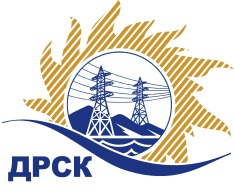 Акционерное Общество«Дальневосточная распределительная сетевая  компания»Протокол № 476/УКС-ВПЗаседания закупочной комиссии по выбору победителя по открытому запросу цен на право заключения договора на выполнение работ «Мероприятия по оформлению земельных участков под объекты технологического присоединения (проекты планировки, проекты межевания, инженерные изыскания, исполнительные схемы, кадастровые работы) на территории СП ЦЭС (СП СЭС) для нужд филиала ХЭС»,   закупка 2073 р. 2.1.1 ГКПЗ 2017 г.ПРИСУТСТВОВАЛИ: члены постоянно действующей Закупочной комиссии АО «ДРСК»  2-го уровня.ВОПРОСЫ, ВЫНОСИМЫЕ НА РАССМОТРЕНИЕ ЗАКУПОЧНОЙ КОМИССИИ: О  рассмотрении результатов оценки заявок Участников.О признании заявок соответствующими условиям Документации о закупкеОб итоговой ранжировке заявокО выборе победителя открытого запроса цен.РЕШИЛИ:По вопросу № 1:Признать объем полученной информации достаточным для принятия решения.Принять цены, полученные на процедуре вскрытия конвертов с заявками участников.По вопросу № 2:Признать заявки ООО  "БИРОБИДЖАНСКОЕ ЗЕМЛЕУСТРОИТЕЛЬНОЕ ПРЕДПРИЯТИЕ" (679014, ЕАО, г. Биробиджан, ул. Постышева, д. 1),  АО "Дальневосточное аэрогеодезическое предприятие" (680000, г. Хабаровск, ул. Шерона, 97), ООО "Землеустройство-ДВ" (680013, г. Хабаровск, ул. Шабадина, 19) соответствующими условиям Документации о закупке и принять их к дальнейшему рассмотрению.По вопросу № 3:Утвердить итоговую ранжировку заявок:По вопросу № 5:1. Признать победителем открытого запроса цен «Мероприятия по оформлению земельных участков под объекты технологического присоединения (проекты планировки, проекты межевания, инженерные изыскания, исполнительные схемы, кадастровые работы) на территории СП ЦЭС (СП СЭС) для нужд филиала ХЭС», участника, занявшего первое место в итоговой ранжировке по степени предпочтительности для Заказчика АО "Дальневосточное аэрогеодезическое предприятие" (680000, г. Хабаровск, ул. Шерона, 97)  на условиях: стоимость заявки 2 697 902,14 руб. без учета НДС; 3 183 524,53 руб. с учетом НДС. Срок выполнения работ: с момента заключения договора – не позднее 15.10.2017 г. Условия оплаты: в течение 60 (шестидесяти) календарных дней с даты подписания актов сдачи-приемки выполненных работ обеими сторонами – на основании счета, выставленного подрядчиком. Гарантийные обязательства: Подрядчик несет ответственность за недостатки документации, в том числе  и за те, которые обнаружены при ее реализации впоследствии  в ходе оформления правоудостоверяющих исходно-разрешительных документов на земельные участки под размещение объектов, в течение гарантийного срока – 60 месяцев с момента подписания акта сдачи-приемки выполненных работ.Исп. Коротаева Т.В.(4162)397-205Благовещенск ЕИС № 31705086471«29» мая  2017 г.№Наименование участника и его адресСтоимость заявки на участие в запросе цен1ООО  "БИРОБИДЖАНСКОЕ ЗЕМЛЕУСТРОИТЕЛЬНОЕ ПРЕДПРИЯТИЕ" (679014, ЕАО, г. Биробиджан, ул. Постышева, д. 1)3 540 000,00 руб. без учета НДС(НДС не предусмотрен)2ООО "Землеустройство-ДВ" (680013, г. Хабаровск, ул. Шабадина, 19)4 743 228,03 руб. без учета НДС(НДС не предусмотрен)3АО "Дальневосточное аэрогеодезическое предприятие" (680000, г. Хабаровск, ул. Шерона, 97)2 697 902,14 руб. без учета НДС3 183 524,53 руб. с учетом НДСМесто в итоговой ранжировкеНаименование участника и его адресЦена заявки на участие в закупке, руб. без учета НДССтрана происхождения1 местоАО «Дальневосточное аэрогеодезическое предприятие» (680000, г. Хабаровск, ул. Шерона, 97)2 697 902,14РФ2 местоООО  «БИРОБИДЖАНСКОЕ ЗЕМЛЕУСТРОИТЕЛЬНОЕ ПРЕДПРИЯТИЕ» (679014, ЕАО, г. Биробиджан, ул. Постышева, д. 1)3 540 000,00РФ3 местоООО "Землеустройство-ДВ" (680013, г. Хабаровск, ул. Шабадина, 19)4 743 228,03РФОтветственный секретарь Закупочной комиссии 2 уровня АО «ДРСК»______________________М.Г. Елисеева